OBWIESZCZENIE nr 48/2023Burmistrza Zaklikowaz dnia 28 sierpnia 2023 roku.w sprawie wykazu miejsc przeznaczonych na bezpłatne umieszczanie urzędowych obwieszczeń wyborczych i plakatów komitetów wyborczych w wyborach do Sejmu Rzeczypospolitej Polskiej oraz do Senatu Rzeczypospolitej Polskiej zarządzonych na dzień 15 października 2023r.                Na podstawie art. 114 ustawy z dnia 5 stycznia 2011r. Kodeks Wyborczy                                         ( Dz. U. z 2022 r. poz.1277 i 2418 oraz z 2023 poz. 497.) podaję do wiadomości publicznej wykaz miejsc przeznaczonych na umieszczanie urzędowych obwieszczeń wyborczych:Burmistrz Zaklikowa                                                                                                                    /-/ Dariusz Toczyski 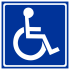 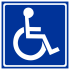 Lp.SołectwoMiejsce przeznaczone  do bezpłatnego umieszczania urzędowych obwieszczeń wyborczych i plakatów komitetów wyborczych1.ZaklikówTablica ogłoszeń przed Urzędem Miejskim2LipaTablica sołecka3.Zdziechowice PierwszeTablica sołecka4.Zdziechowice DrugieTablica sołecka5.AntoniówkaTablica  sołecka6.DąbrowaTablica  sołecka7.KarkówkaTablica  sołecka8.JózefówTablica  sołecka9.Stare BarakiTablica  sołecka 10.Nowe BarakiTablica  sołecka11.IrenaTablica  sołecka12.GielniaTablica  sołecka13.GoliszowiecTablica  sołecka14.ŁysakówTablica  sołecka15.Łysaków-KoloniaTablica  sołecka16.ŁążekTablica  sołecka